Publicado en  el 18/01/2016 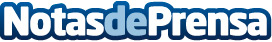 El nuevo Honda Jazz 2015, el automóvil del segmento B con premio EURO NCAPDatos de contacto:Nota de prensa publicada en: https://www.notasdeprensa.es/el-nuevo-honda-jazz-2015-el-automovil-del_1 Categorias: Inteligencia Artificial y Robótica Automovilismo Premios Industria Automotriz http://www.notasdeprensa.es